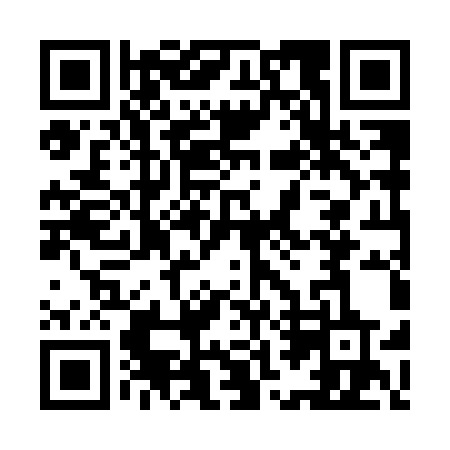 Prayer times for Bell Island Front, Newfoundland and Labrador, CanadaWed 1 May 2024 - Fri 31 May 2024High Latitude Method: Angle Based RulePrayer Calculation Method: Islamic Society of North AmericaAsar Calculation Method: HanafiPrayer times provided by https://www.salahtimes.comDateDayFajrSunriseDhuhrAsrMaghribIsha1Wed4:025:4412:596:028:159:572Thu4:005:4212:596:038:169:593Fri3:575:4112:596:048:1710:014Sat3:555:3912:586:048:1910:035Sun3:535:3712:586:058:2010:056Mon3:515:3612:586:068:2110:077Tue3:495:3412:586:078:2310:098Wed3:465:3312:586:088:2410:119Thu3:445:3212:586:088:2510:1310Fri3:425:3012:586:098:2710:1511Sat3:405:2912:586:108:2810:1712Sun3:385:2712:586:118:2910:2013Mon3:365:2612:586:128:3110:2214Tue3:345:2512:586:128:3210:2415Wed3:325:2412:586:138:3310:2616Thu3:305:2212:586:148:3510:2817Fri3:285:2112:586:158:3610:3018Sat3:265:2012:586:158:3710:3219Sun3:245:1912:586:168:3810:3420Mon3:225:1812:586:178:3910:3621Tue3:205:1712:586:178:4110:3822Wed3:185:1612:586:188:4210:4023Thu3:165:1512:596:198:4310:4224Fri3:155:1412:596:208:4410:4425Sat3:135:1312:596:208:4510:4626Sun3:115:1212:596:218:4610:4827Mon3:105:1112:596:218:4710:4928Tue3:085:1012:596:228:4810:5129Wed3:065:1012:596:238:4910:5330Thu3:055:0912:596:238:5010:5531Fri3:045:081:006:248:5110:55